Буровая гидравлическая установка GIDROBUR-G1 Прицеп КМЗ (колеса и ступицы УАЗ) 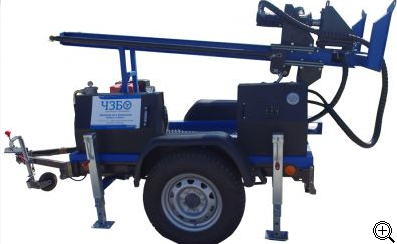 Главные достоинства малогабаритной гидравлической буровой установки:1. Гидравлический привод  значительно увеличивает мощность вращения бурового инструмента (до 11 кВт), что увеличивает скорость проходки  и сокращает время бурения скважины.
2. Гидравлика дает возможность вертикального давления на буровой инструмент до 3 тонн. Это упрощает и ускоряет  бурение более твердых пород.
3. Гидравлическая установка полностью автономна и работает от двигателя внутреннего сгорания, что позволяет проводить работы по бурению в любой местности.
4. Малые габариты установки дают возможность расположить ее даже в труднодоступном месте.
5. Гидропривод мачты легко позволяет установить ее в рабочее и транспортировочное состояние, без применения физической силы, это значительно сокращает время и силы при монтаже гидроустановки на месте бурения.Отличительные особенности гидравлических установок, производимых ЧЗБО:
1. Установки собираются на базе прочного прицепа КМЗ, который имеет колеса и ступицы УАЗ.
2. Усиленная рама конструкции из профильной трубы 80х80мм, позволяет выдерживать любые нагрузки в процессе бурения и транспортировки.
3. На наших установках мы используем проверенную и качественную гидроаппаратуру европейского производства. Данная аппаратура бесперебойно работает и легко ремонтируется в любых условиях.
4. Гидравлические узлы установки оптимально отрегулированы и проверенны в процессе реального бурения. Плавность хода каретки в совокупности с плавной работой гидроматора делает нашу гидроустановку высокопроизводительной (проход одной штанги от 2 минут).Мощность установки: 11(кВт);  15(л.с.).
Категория прочности пород: до 10
Максимальный начальный диаметр долота: 300,0Глубина бурения:
С промывкой до - 100(М)
С продувкой - 100(М)
Шнеком (Ø100-250) - до 30(М)Средняя скорость бурения (м/час):
песок - 25,0
глина - 20,0
глина с прослойками твердых пород - 5
твердые и крепкие породы до - 10Максимальный крутящий момент: до 560(Н•м)
Частота оборотов вращателя: до 180,0 (мин.-1)
Усилие на подъем: 2000,0 (кг)
Усилие на подачу вниз: 2000,0 (кг)
Возможность плавной регулировки осевой нагрузки: есть
Ход каретки вращателя: 1680,0 (мм)
ДВС: PRO 15HP
Масса: до 750 (кг)
ГарантияВ комплект установки входят:
Мачта
Рама установки на регулируемых опорах
Подвижная каретка вращателя
Опорный узел гидромотора
Высокомоментный гидромотор
Гидрораспределитель
Редукционный регулятор осевой нагрузки
Регулятор частоты оборотов вращателя
Буровой стол – элеватор
Вертлюг
Предохранительный переводник
Гидроцилиндр
Механизм подъема мачты
Рукава высокого давления (пр-во Италия)
Предохранительные и обратные клапана
Манометр контроля осевой нагрузки на долото
Манометр контроля веса буровой колонны
Манометр контроля крутящего момента вращателя
Прицеп КМЗ (ступицы и колеса УАЗ)  - опцияГидробакФильтр масляный
Насос шестеренный
Воздушно-масляный теплообменник - опция
Гидравлический трубозахват – опция
Ящик для буровой трубы – опция
Ящик для инструмента – опция ДВС